activity_main.xml<?xml version="1.0" encoding="utf-8"?><RelativeLayout xmlns:android="http://schemas.android.com/apk/res/android"    xmlns:tools="http://schemas.android.com/tools"    android:id="@+id/activity_main"    android:layout_width="match_parent"    android:layout_height="match_parent"    tools:context=".MainActivity">    <LinearLayout        android:orientation="vertical"        android:layout_width="match_parent"        android:layout_height="match_parent"        android:layout_centerHorizontal="true"        android:layout_alignParentTop="true">        <Button            android:text="Play"            android:layout_width="match_parent"            android:layout_height="wrap_content"            android:id="@+id/btnPlay"            android:onClick="playSong" />        <Button            android:text="Pause"            android:layout_width="match_parent"            android:layout_height="wrap_content"            android:id="@+id/btnPause"            android:onClick="pauseSong" />        <Button            android:text="Stop"            android:layout_width="match_parent"            android:layout_height="wrap_content"            android:id="@+id/btnStop"            android:onClick="stopSong" />    </LinearLayout></RelativeLayout>MainActivity.javapackage in.edu.vpt.audiovideo;import android.media.MediaPlayer;import android.os.Bundle;import android.support.v7.app.AppCompatActivity;import android.view.View;public class MainActivity extends AppCompatActivity {    MediaPlayer mp;    @Override    protected void onCreate(Bundle savedInstanceState) {        super.onCreate(savedInstanceState);        setContentView(R.layout.activity_main);        mp=MediaPlayer.create(this, R.raw.abcd);    }    public void playSong(View v){        mp.start();    }    public void pauseSong(View v) {        mp.pause();    }    public void stopSong(View v) {        mp.stop();        mp=MediaPlayer.create(this, R.raw.abcd);    }}Output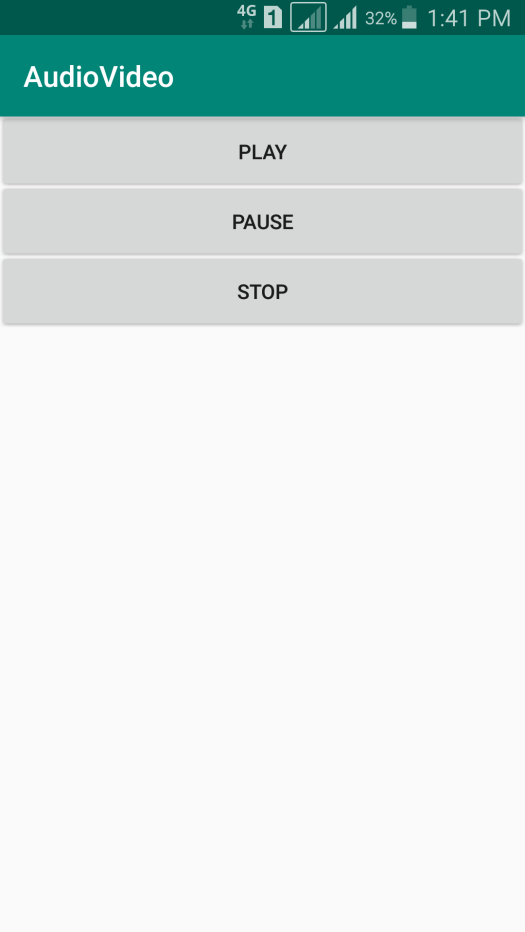 